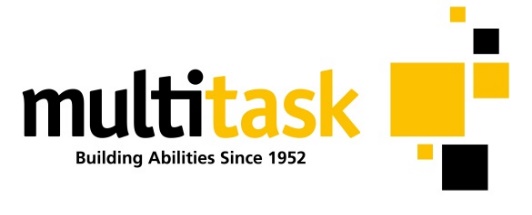 Position Descriptionposition title:	Behaviour Support Practitionerresponsible to:     NDIS ClinicianVariation to Conditions of EmploymentThese conditions of employment, your duties and your location may be varied by Multitask during the term of your employment. The terms and conditions in this Position Description are to be read in conjunction with the general terms and conditions of employment which form part of your letter of offer.AgreementI hereby accept and agree to the duties in this Position Description. I understand that this Position Description is to be read in conjunction with the general terms and conditions of employment and I agree to abide by the terms and conditions stipulated therein.Name:________________________ Signature: 		____________   Date: (Please Print)Our VisionInclusive communities where people living with a disability can have rich and meaningful lives.Our MissionEmpowering people living with a disability to live rich and meaningful lives in an inclusive community.Our ValuesDignity and respectInclusivenessSelf-determinationIntegrityPosition PurposeThe role involves the provision of capacity building Person Centred behaviour support services to a varied and complex caseload. Duties include skill development activities, assessment, design and delivery of interventions as well as monitoring and evaluating the implementation of positive BSPs in line with the National Disability Insurance Scheme (Restrictive Practices and Behaviour Support) Rules 2018Inherent requirements and responsibilitiesPerformance Measures(what to do)Key Performance Indicators(how it may be demonstrated)AssessmentsUndertake functional assessments of behaviourFunctional assessments are completed in a timely manner in line with relevant professional standards and under the guidance of a senior practitioner when requiredDevelop, and monitor Behaviour Support Plans (BSPs)Develop and monitor person centred evidenced based BSPsBSPs are produced that meet relevant quality standards (e.g. BIP QEII, NDIS Practice Standards, PBS Capability Framework)Develop, and monitor Behaviour Support Plans (BSPs)Collect data and seek feedback from participants, implementers, and relevant stakeholders throughout the intervention periodPlan implementation is monitored. Plans are reviewed and updated as required taking into account data from a range of relevant sources.Provide clinical knowledge and expertiseProvide advice on behaviour support to support participants with a diverse range of complex needsFeedback indicates advice is available as required and there is satisfaction with the supports provided.Skill DevelopmentProvide one-on-one counselling and implement daily and/or social skills building activities where required.Case notes indicate counselling or skills building is provided as required.Positive feedback is received form participants and stakeholders about the supports providedTraining and supportProvide training and coaching for disability support workers and other implementers on positive behaviour supportTraining records, case notes and support plans or linked programs indicate a high level of support to disability support workers to understand and implement positive BSPs and programs.Provides support to plan implementers regarding therapeutic supports to be deliveredOutcomes and DeliverablesMonitor participant outcomes, and consult with participants and stakeholders to identify key deliverables.Plan and implement assessment and intervention activities within the funding constraints for each participantAccurately record and report services delivered including billable hours associated with clinical services.Supervision and professional developmentUndertakes required supervision, training, and professional development activitiesThere is positive engagement in the supervision processSupervision and professional developmentUndertakes required supervision, training, and professional development activitiesIssues which require additional clinical oversight are accurately identified and referred to the supervisorSupervision and professional developmentUndertakes required supervision, training, and professional development activitiesUndertakes all required training or professional development activities and maintains any required registrations.Support and monitor the implementation of BSPsOngoing support is provided to implementers and plans are monitored to promote positive participants outcomesFeedback from stakeholders indicates satisfaction with the support provided.Case notes provide evidence of ongoing monitoring and support.Positive relationships with Participants and StakeholdersEstablish effective relationships with participants, their family and other stakeholders to gather information for input into case plans and ensure their views are represented.Feedback from participants and stakeholders indicates a positive relationship that supports participant goals.Positive relationships with Participants and StakeholdersCommunicate clearly and effectively with relevant parties to gather information and provide directionCommunication strategies are appropriate to the circumstances and meet the needs of the participant, stakeholder, and legislative and policy requirementsManage RiskIdentify  high-risk situations and environments and provide appropriate advice to manage risksRisks are identified Suitable risk management strategies are developed and reviewed.Continuous improvementTake opportunities to increase skills and use initiative.Feedback is accepted in an open and receptive manner There is active participation in the supervision and annual appraisal process.Relevant meetings, training activities etc. are attended and there is active participation.Sustainable environmental practice is supported.Be compliant with Multitask policies and procedures as amended from time to time.Demonstrate knowledge and understanding of policies and proceduresPolicies and procedures are adhered to at all times.Comply with Equal Opportunity and relevant legislation and support diversity.Support a work environment that is free from discrimination, harassment, bullying and refrain from engagement in any activities that may be offensive, humiliating, uncomfortable for; or derogatory towards; other staff or the community.Interactions with clients and colleagues are undertaken in a sensitive manner. There is positive feedback from others regarding your interactions.Comply with Equal Opportunity and relevant legislation and support diversity.Support a work environment that is free from discrimination, harassment, bullying and refrain from engagement in any activities that may be offensive, humiliating, uncomfortable for; or derogatory towards; other staff or the community.Cultural and linguistic diversity is taken into consideration.Other duties related to the role as requested by the NDIS Clinician or Nominee.Other duties related to the role as requested by the NDIS Clinician or Nominee.Other duties related to the role as requested by the NDIS Clinician or Nominee.Role CriteriaQualificationsTertiary qualifications in Psychology, Social Work, Occupational Therapy, Education or a related discipline or significant relevant professional experienceEligible for Registration with the NDIS Quality and Safeguards Commission as a behaviour support practitionerRegistration with APHRA highly regarded. Professional skills and experienceStrong written communication, participant/stakeholder engagement and mediation skills.Sound knowledge of the Positive Behaviour Support Capability Framework for NDIS providers and behaviour support practitionersPrevious experience in working with individuals, families or groups.Demonstrated experience in assessing and planning intervention for participants who exhibit behaviours of concern including high-risk behaviours.Ability to work within a multi-disciplinary team.Demonstrated experience in implementing participant–centred / family-centred interventions.Experience working in a culturally sensitive manner with participants from diverse cultural backgroundsCurrent Driver LicenseAbility to obtain a NDIS Worker Screening Check clearance prior to your commencementInterpersonal skills and experienceDemonstrated analytical skills and ability to problem-solve and use initiative.Strong communication skills and demonstrated capacity to collaborate as part of a diverse team. Ability to work autonomously and utilise time effectively